Отчетпо учебно-методической работеза 4 четверть  2012/2013 учебный годучителя математики Ковалевой Ольги АлександровныВыполнение педагогической нагрузкиВыводы: программный материал пройден за счет объединения  тем, отставаний по КТП нетАнализ успеваемости по предмету (-ам)Выводы: Качество знаний по параллели повысилось  в 8а на 13,8 % по алгебре, по параллели  на 4,4%, по геометрии снизилось на 0,7%.  Причина: 8 А предотвращена потеря хорошистов Аринина (алгебра), Юзвицкая (алгебра и геометрия),  Мейер (алгебра и геометрия), Чурсина (алгебра и геометрия), 8 Б: Грядунова А. (алгебра и геометрия) .Имеют з из числа хорошистов Кимачук (алгебра, геометрия) , Коновалов (алгебра), Рудавина (геометрия)В 8 В – потеря одного хорошиста Варановский (алгебра) из-за низких результатов обучения, низкой мотивации, недобросовестного отношения к выполнению заданий.. Успеваемость 100%, но по предварительным итогам было большое количество неуспевающих. Планируется индивидуальная работа с учащимися группы риска в летней школе: 8 А Волкова, Манскова, Егорова, Кузнецова8 Б: Володина, Коновалова,  Гуркин, Туменбаева, , Мамонов, Гуркин , Уфимцева, Малеева, Алексеев, 8 В: Макарова М.,. Вычитомова А.Посещение уроков, открытых мероприятий4.Участвовали в общешкольных, областных, республиканских мероприятиях:Окончили курсы повышения квалификации, прошли проблемные курсы: Наименования курсов, проблемных курсов, где и когда прошли.Не было курсовРабота по созданию УМК по предмету, развитию кабинетаПредметные  творческие кружки, секции:Внеклассная работа по предметуРазмещение материалов познавательного характера на персональном сайте (ребусы, занимательные задачи биографии известных математиков), решение олимпиадных задач, обучение созданию буклетов и презентаций, работа над проектамиРезультаты работы со способными учащимисяПубликации, издательская деятельность Республиканский журнал «Мұғалім кz»  Нестандартный урок «Проценты в школе волшебства и чародейства» 5 класс (по мотивам Гарри Поттера)    Открытые урокиИгра «Пираты Карибского моря» по теме «Квадратные уравнения» 8 класс  апрель ( присутствовала Ескеева С.Ж)Поле чудес по геометрии 8 класс апрель (Садвокасова Д.А.)Своя игра по теме «Квадратные уравнения»  апрель (Гоголь Н.М.)Дата составления отчета   «23 » мая  2013  г. 						________________ (подпись учителя)№КлассПредметКол-во часовКол-во часовПримечание (причины невыполнения плана)№КлассПредметпо плануфактическиПримечание (причины невыполнения плана)18 Аалгебра161509.05. праздничный день – 13.05.28 Балгебра161509.05. праздничный день – 13.05.38 Валгебра161509.05. праздничный день – 13.05.48 Агеометрия16157.05. объявлено выходным днем – 17.05.   58 Бгеометрия16157.05. объявлено выходным днем – 17.05.   68 Вгеометрия16157.05. объявлено выходным днем – 17.05.   итого:итого:9690№КлассПредмет4 четверть 2012_/2013 учебного года4 четверть 2012_/2013 учебного года4 четверть 2012_/2013 учебного года4 четверть 2012_/2013 учебного года4 четверть 2012_/2013 учебного года4 четверть 2012_/2013 учебного года4 четверть 2012_/2013 учебного года3 четверть 2012/2013 учебного года3 четверть 2012/2013 учебного года3 четверть 2012/2013 учебного года3 четверть 2012/2013 учебного года3 четверть 2012/2013 учебного года3 четверть 2012/2013 учебного года3 четверть 2012/2013 учебного года№КлассПредметПоказатель по классамПоказатель по классамПоказатель по классамУспевают наУспевают наУспевают наУспевают наПоказатель по классамПоказатель по классамПоказатель по классамУспевают наУспевают наУспевают наУспевают на№КлассПредметАбс.усп., %Кач., %Ср.балл«5»«4-5»«3-4»«2»Абс.усп., %Кач., %Ср.балл«5»«4-5»«3-4»«2»18 Аалгебра10051,73,6114140100,037,93,41101828 Балгебра10017,93,205230100,021,43,2062238 Валгебра1005,93,101160100,053,10116всегоалгебра10028,43,3120530100,0243,31175648 Агеометрия10041,43,4111170100,041,33,41111758 Бгеометрия10017,93,205230100,014,23,4042468 Вгеометрия1005,93,101160100,017,63,20314всегогеометрия10024,33,3117560100,0253,411855 ,№Ф.И.О. учителя, урок которого посещенДата посещенияЦель посещения1Капасова Н.Б.22.04 .Формирование ключевых компетенций Обмен опытом2Мудрова О.И.18.04Формирование ключевых компетенций Обмен опытомИтого посещено: 2Итого посещено: 2Итого посещено: 2Международный конкурс педагогических проектов «Золотой пеликан» 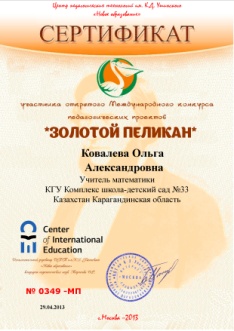 Всероссийский конкурс «Образовательная галактика Intel»Международная конференция «Информационные технологии в образовании-2013» май 2013 г.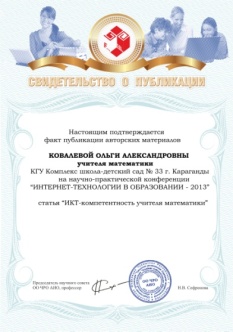 Наименование работподготовка дидактических материалов по основным темам 8 класса (4 четверть)разработка  тестовых заданий по темам «Площади»» 8 класссистематизация дидактического материала по алгебре и геометрии 8 класссоздание банка электронных версий пособий для учителя и учебников для 8 классаработа по заполнению персонального сайта Математика на 5+ http://kovalyova.ucoz.ru/ Наименование кружков, секцийФ.И.О. руководителяОхват учащихсяРезультаты работы Факультатив «Решение нестандартных задач» 8-е классыКовалева О.А. 51 человекВыполнение программы факультатива, создание УМК, работа над групповыми проектамиКошбасшыгородскойШорин Алихан-Математичекий конкурс «Кенгуру-математик»международныйШорин АлиханМансурова ГаухарСлепушкина МарияБиллер АлександрРезультаты неизвестныОлимпиада им. СатпаеваобластнаяШорин АлиханСлепушина Мария …участиеВсероссийский конкурс кс международным участием «Коды и шифры»Семенкина А.сертификатПодготовка проектовшкольный1.«Золотое сечение»2.«Числа-великаны»3.«Загадочное число пи»4.«Математические загадки пирамид»5.«Математика и музыка»6.«Феномен круглого треугольника»7.»Методы извлечения квадратного корня»